Алтуева А.Б.учитель начальных классовг.НальчикТема: «Виды предложений по интонации».Цели:формировать представления о видах предложений по цели интонации;развивать умение более осознанно использовать предложения разных видов в своей речи, вслушиваться в интонацию, строить предложения, расширяя речевой опыт учащихся;формировать пунктуационную зоркость;1.Мотивация к учебной деятельности. Учитель:-Ребята, пока вас не было, к нам приходил гость. А кто это был, догадайтесь сами, отгадав загадку: Он и весел, и незлобен, Этот милый чудачок.С ним хозяин – мальчик Робин И приятель – Пятачок.Для него прогулка – праздник.И на мёд особый нюх.Этот плюшевый проказник – Медвежонок …-Он оставил для вас конверт с посланием, очень торопился и успел только сказать: «Письмо прислали из страны Синтаксис. Я уверен, что вы во всём разберетесь» -Кто живёт в этой стране? -Что мы знаем о предложениях?-Как вы думаете, что же нам предстоит сегодня на уроке ? (Узнать еще что-то новое о видах предложений.)-Что вы для этого вы должны будете сделать?(Во- первых, понять, что еще не знаем о предложении.Во - вторых, попытаться самим открыть новое.) Я вам желаю удачи на сегодняшнем уроке. У вас всё получится.2. Актуализация и фиксирование индивидуального затруднения в пробном действии. -Послушайте загадку. Я потерял свой хвостик.И жив едва-едва.Понуро я гуляю По берегу ручья.Никто-никто не знает,Куда дел хвостик я.- Кто же это? (Иа)- Как называется сказка, героями, которой являются Винни-Пух и Иа ?- Кто ее написал?- С кем в сказке ещё дружит Винни-Пух ?-Запишите предложение о Винни-Пухе.Винни-Пух очень любит мёд.- Какое это предложение по цели высказывания? (Повествовательное.) Укажите в скобках.- Докажите. (В нем содержится сообщение.)- Запишите следующее предложение.Кто помог  Иа найти хвост?- Определите вид этого предложения по цели высказывания, укажите в скобках.- Докажите. (Содержится вопрос.)-Запишите предложение.Не трогайте меня, я вовсе не медведь, а тучка.-Какое это предложение по цели высказывания? (Побудительное).-Докажите. (Выражена просьба.)- Какие же виды предложений по цели высказывания вы знаете?В чем вы сейчас упражнялись? (В умении определять виды предложений, а также в объяснении условия своего выбора).Следующее задание - на пробное действие. Зачем нужно пробное действие? (Чтобы понять, что мы не знаем, и поставить цель)Задание на карточках.Прочитайте это предложение про себя и поставьте знак препинания в конце предложения.-Пятачок, стреляй в шарик - С какой интонацией вы произнесли? (Спокойно.)- А как ещё можно произнести это предложение?(С особым чувством.)- Теперь прочитайте, как Винни-Пух, ведь он очень боялся пчёл:  Винни-Пух испуганно держался за шарик и кричал во всё горло:«Пятачок, Пятачок! Это неправильные пчёлы, и у них неправильный мёд! Пятачок, стреляй в шарик!»- Запишите это предложение в тетрадь.- В чем различие записанных предложений? (Мы произносим их по-разному, с разными чувствами.)-У вас получились разные знаки в конце предложения. -Каким эталоном вы пользовались? (Эталона нет)Физминутка (презентация)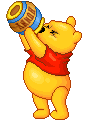 3. Выявление места и причины затруднения.- Какая трудность у вас возникла во время работы? (Мы не смогди обосновать выбор знака в конце предложения)(Чтение предложений с разной интонацией.  Какой знак поставить в конце предложении.)- Почему? (Не все знаем способ постановки знака в конце таких  предложении, о знаках препинания в конце предложения.)4. Построение проекта выхода из затруднения.- Как же быть? Что вы предлагаете?- Какую цель в начале урока мы ставим? (Узнать что – то новое о предложении.)- Значит, какая тема урока? (Виды предложений по интонации)-Что вы уже знаете о предложении, то что вы повторили? -Работать вы будете в группах по плану, который из заданных блоков вы должны составить сами. 5. Реализация построенного проекта.Работа в группах. Задание даётся отдельно каждой группе.1.Составить блок-схемуПредложения, которые произносятся с чувством радости, страха, удивления,  это восклицательные предложения. В конце ставится восклицательный знак.Предложения, в которых не выражаются чувства - это невосклицательные предложения.2. Составить алгоритм оформления предложения на письме. (Ученики формулируют правила, а учитель моделирует на доске алгоритм )Для того чтобы правильно записать предложение, надо: • прочитать предложение; • определить цель высказывания предложения и его   эмоциональную окраску; • записать предложение с заглавной буквы; • поставить нужный знак в конце предложения; • проверить правильность написания предложения.- Сравните эти предложения:Пятачок, стреляй в шарик.Пятачок, стреляй в шарик!- В чём схожесть? (Побудительные предложения.) Почему?- В чем отличие? (Знаки препинания в конце предложений.)- Значит, читать их нужно по - разному. Предложения бывают разными не только по тому, с какой целью мы говорим, но и по тому, как мы это произносим, спокойно или с особым чувством (интонацией).6. Первичное закрепление во внешней речи.- Какой следующий шаг?(Потренироваться в записи предложений, используя новые знания.)- Работаем в парах. Потренируйтесь в чтении предложений так, как требуют знаки препинания.Вкусный мёд делают пчёлы.Вкусный мёд делают пчёлы!Вкусный мёд делают пчёлы?-Запишите только восклицательные предложения.- Каким является каждое из предложений по цели высказывания и по интонации? - Сумели вы справиться с затруднением? (Да.)- Как  вы можете себя проверить? - Найдите правило в учебнике. (Один ученик читает правило вслух.)- Начинаем работать все вместе. -Какой следующий шаг вашей работы? (Написать самостоятельную работу, проверить себя.)7. Самоконтроль с самопроверкой по эталону.- Пришло время проверить ваше умение определять виды предложений по интонации, постановку знаков препинания в конце предложения.Спишите, вставив пропущенные орфограммы, знаки препинания в конце предложений. Зачем грустите вы, друзьяДавайте прыгать вместе.См..яться вес…ло, как я,Намного интересней. Грус..неть, мрачнеть день ото дня - Немыслимая скука! Скачите вес..ло, как я, Жизнь – радос…ная штукаПосле выполнения задания учащиеся проверяют себя по эталону для самопроверки и оценивают работу. - Какими по интонации были все предложения Тигры? Почему?- Какие предложения, сказанные Тигрой, побудительные?А какие повествовательные?8.Включенение в систему знаний и повторение.Прочитайте стихотворение:Как жить мне, Пятачку…Ведь всё во мне дрожит.За мною по пятам Мой страх всегда бежит.Куда деваться мне….Где спрятаться в лесу…Ведь я всегда с собой,С собой его несу…-Каких предложений больше восклицательных или невосклицательных?-Можете сразу ответить на вопрос? (Нет.) Почему?-Что будете делать? Проверим по  алгоритму рассуждения.- Выполните задание.9. Рефлексия.- Какую цель ставили на уроке?-- Что этот урок дал вам?- Чем показался интересным?-Над чем заставил задуматься?- Кто остался доволен собой? -- Оцените свою работу на уроке! Домашнее задание.- Составить и записать три предложения. Указать, какое предложение по  цели высказывания и интонации.